XVI CONGRESO NACIONAL DE CIENCIA Y TECNOLOGÍAFORMULARIO DE SOLICITUD DE BECAS PARA ESTUDIANTES DE PREGRADOOBJETIVO DE LA CONVOCATORIAEl objetivo primordial de esta Convocatoria es estimular la formación del espíritu investigativo en los estudiantes de pregrado y la formación de una cultura del trabajo colectivo, con participación en grupos y/o en proyectos de investigación. Los trabajos de investigación que se presenten como ponencias deben estar avalados por el asesor o director del trabajo de graduación. La beca cubre la cuota de inscripción y da derecho a participar en todas las sesiones del Congreso, los eventos sociales, el Programa y Resúmenes, certificado de participación y refrigerios. Una copia de este formulario deberá entregarse en cualquiera de los lugares indicados en el Aviso; la otra copia deberá entregarse en el momento de la inscripción. Adjuntar copia de recibo de matrícula o carné de estudiante válido...................................................................Aval del asesor o director del trabajo de graduación.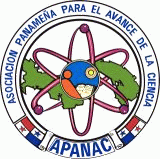 ASOCIACIÓN PANAMEÑA PARA EL AVANCE DE LA CIENCIA- APANAC-Nombre y apellido del solicitanteCédulaInstitución, semestre académico y carrera que cursaTrabajo o ponencia a presentar (no es requisito)Fecha de la solicitud